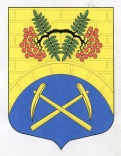 АДМИНИСТРАЦИЯ МУНИЦИПАЛЬНОГО ОБРАЗОВАНИЯ ПУТИЛОВСКОЕ СЕЛЬСКОЕ ПОСЕЛЕНИЕ   КИРОВСКОГО МУНИЦИПАЛЬНОГО РАЙОНА ЛЕНИНГРАДСКОЙ ОБЛАСТИот 25 июля 2019 года № 188О внесении изменений  в постановление администрации МО Путиловское сельское поселение от 23.12. 2016 года № 294  «Об утверждении муниципальной программы«Развитие  культуры и массового спорта на территории МО Путиловское сельское поселение»Внести в муниципальную программу «Развитие культуры и массового спорта на территории МО Путиловское сельское поселение» (далее – Программа), утвержденную постановлением администрации МО Путиловское сельское поселение № 294 от 23.12.2016, следующие изменения:В паспорте Программы в разделе объем финансовых ресурсов,запланированных по Программе:цифры«17836,4»  заменить цифрами «17890,8»цифры «6212,3» заменить цифрами «6266,7»2. Систему мероприятий по муниципальной целевой программе «Развитие культуры и массового спорта на территории МО Путиловское сельское поселение» изложить в новой редакции.3. Настоящее постановление  опубликовать на интернет- сайте  МО Путиловское сельское поселение.4. Контроль за выполнением постановления оставляю за собой.Глава администрации							В.И. ЕгорихинРазослано: дело, сектор ЭФУиО администрации МО Путиловское сельское поселениеСИСТЕМА МЕРОПРИЯТИЙПО МУНИЦИПАЛЬНОЙ ПРОГРАММЕ «РАЗВИТИЕ КУЛЬТУРЫ И МАССОВОГО СПОРТА НА ТЕРРИТОРИИ МО ПУТИЛОВСКОЕ СЕЛЬСКОЕ ПОСЕЛЕНИЕ»№п/пНаименованиемероприятийНаименованиемероприятийИсполнительНаименованиепоказателярезультативностиЕдиницаизмеренияИндикаторывсего2017год2018год2019год1.Подпрограмма   «РАЗВИТИЕ МАССОВОГО СПОРТА НА ТЕРРИТОРИИ МО ПУТИЛОВСКОЕ СЕЛЬСКОЕ ПОСЕЛЕНИЕ» 1.Подпрограмма   «РАЗВИТИЕ МАССОВОГО СПОРТА НА ТЕРРИТОРИИ МО ПУТИЛОВСКОЕ СЕЛЬСКОЕ ПОСЕЛЕНИЕ» 1.Подпрограмма   «РАЗВИТИЕ МАССОВОГО СПОРТА НА ТЕРРИТОРИИ МО ПУТИЛОВСКОЕ СЕЛЬСКОЕ ПОСЕЛЕНИЕ» 1.Подпрограмма   «РАЗВИТИЕ МАССОВОГО СПОРТА НА ТЕРРИТОРИИ МО ПУТИЛОВСКОЕ СЕЛЬСКОЕ ПОСЕЛЕНИЕ» 1.Подпрограмма   «РАЗВИТИЕ МАССОВОГО СПОРТА НА ТЕРРИТОРИИ МО ПУТИЛОВСКОЕ СЕЛЬСКОЕ ПОСЕЛЕНИЕ» 1.Подпрограмма   «РАЗВИТИЕ МАССОВОГО СПОРТА НА ТЕРРИТОРИИ МО ПУТИЛОВСКОЕ СЕЛЬСКОЕ ПОСЕЛЕНИЕ» 1.Подпрограмма   «РАЗВИТИЕ МАССОВОГО СПОРТА НА ТЕРРИТОРИИ МО ПУТИЛОВСКОЕ СЕЛЬСКОЕ ПОСЕЛЕНИЕ» 1.Подпрограмма   «РАЗВИТИЕ МАССОВОГО СПОРТА НА ТЕРРИТОРИИ МО ПУТИЛОВСКОЕ СЕЛЬСКОЕ ПОСЕЛЕНИЕ» 1.Подпрограмма   «РАЗВИТИЕ МАССОВОГО СПОРТА НА ТЕРРИТОРИИ МО ПУТИЛОВСКОЕ СЕЛЬСКОЕ ПОСЕЛЕНИЕ» 1.Подпрограмма   «РАЗВИТИЕ МАССОВОГО СПОРТА НА ТЕРРИТОРИИ МО ПУТИЛОВСКОЕ СЕЛЬСКОЕ ПОСЕЛЕНИЕ» 1.Подпрограмма   «РАЗВИТИЕ МАССОВОГО СПОРТА НА ТЕРРИТОРИИ МО ПУТИЛОВСКОЕ СЕЛЬСКОЕ ПОСЕЛЕНИЕ» 1.11.1Мероприятия по развитию массового спорта (проведение спортивных праздников,  взносы за участие в турнирах)Администрация МО Путиловское сельское поселение и МБУ «СДК с. Путилово»число мероприятийчисло участниковтыс. руб.10 мероприятий200 участников66,022,022,022,0Итого по подпрограмметыс. руб.66,0   22,022,022,02.Подпрограмма «РАЗВИТИЕ КУЛЬТУРЫ НА ТЕРРИТОРИИ МО ПУТИЛОВСКОЕ СЕЛЬСКОЕ ПОСЕЛЕНИЕ»2.Подпрограмма «РАЗВИТИЕ КУЛЬТУРЫ НА ТЕРРИТОРИИ МО ПУТИЛОВСКОЕ СЕЛЬСКОЕ ПОСЕЛЕНИЕ»2.Подпрограмма «РАЗВИТИЕ КУЛЬТУРЫ НА ТЕРРИТОРИИ МО ПУТИЛОВСКОЕ СЕЛЬСКОЕ ПОСЕЛЕНИЕ»2.Подпрограмма «РАЗВИТИЕ КУЛЬТУРЫ НА ТЕРРИТОРИИ МО ПУТИЛОВСКОЕ СЕЛЬСКОЕ ПОСЕЛЕНИЕ»2.Подпрограмма «РАЗВИТИЕ КУЛЬТУРЫ НА ТЕРРИТОРИИ МО ПУТИЛОВСКОЕ СЕЛЬСКОЕ ПОСЕЛЕНИЕ»2.Подпрограмма «РАЗВИТИЕ КУЛЬТУРЫ НА ТЕРРИТОРИИ МО ПУТИЛОВСКОЕ СЕЛЬСКОЕ ПОСЕЛЕНИЕ»2.Подпрограмма «РАЗВИТИЕ КУЛЬТУРЫ НА ТЕРРИТОРИИ МО ПУТИЛОВСКОЕ СЕЛЬСКОЕ ПОСЕЛЕНИЕ»2.Подпрограмма «РАЗВИТИЕ КУЛЬТУРЫ НА ТЕРРИТОРИИ МО ПУТИЛОВСКОЕ СЕЛЬСКОЕ ПОСЕЛЕНИЕ»2.Подпрограмма «РАЗВИТИЕ КУЛЬТУРЫ НА ТЕРРИТОРИИ МО ПУТИЛОВСКОЕ СЕЛЬСКОЕ ПОСЕЛЕНИЕ»2.Подпрограмма «РАЗВИТИЕ КУЛЬТУРЫ НА ТЕРРИТОРИИ МО ПУТИЛОВСКОЕ СЕЛЬСКОЕ ПОСЕЛЕНИЕ»2.Подпрограмма «РАЗВИТИЕ КУЛЬТУРЫ НА ТЕРРИТОРИИ МО ПУТИЛОВСКОЕ СЕЛЬСКОЕ ПОСЕЛЕНИЕ»2.1.Содержание МБУ «СДК с. Путилово»Содержание МБУ «СДК с. Путилово»Админист-рация МО Путиловскоесельскоепоселениесубсидия на выполнение муниципального заданиятыс..руб.27 клубных формирова-ний;318 участников;115 мероприятий; 9350 – участников мероприятий12433,74171,23721,34541,22.1.Содержание МБУ «СДК с. Путилово»Содержание МБУ «СДК с. Путилово»Админист-рация МО Путиловскоесельскоепоселениесубсидии на обеспечение выплат стимулирующего характера работникам МБУ «СДК с. Путилово»тыс.руб.Принятие мер к сокращению административно-управленческого аппарата3563,2484,01400,81678,42.1.Содержание МБУ «СДК с. Путилово»Содержание МБУ «СДК с. Путилово»МБУ «СДК с. Путилово»Подготовка и проведение мероприятий, посвященных Дню образования Ленинградской области – ремонт помещений МБУ «СДК с. Путилово»Тыс. руб.Площадь отремонтиро-ванных помещений220,0220,00,00,02.2.Организация мероприятий в сфере культуры ( цветочная продукция,приобретение венков на 9 мая)Организация мероприятий в сфере культуры ( цветочная продукция,приобретение венков на 9 мая)Администрация МО Путиловское сельское поселение и МБУ «СДК с. Путилово»число мероприятийчисло участниковтыс. руб.Количество мероприятий103,937,141,725,12.3Благоустройство братских захороненийБлагоустройство братских захороненийООО «ВМК Севео-Запад»Благоустройство братского захоронения на ст. Назиятыс. руб.1504,0502,01002,0Итого по подпрограммеИтого по подпрограмметыс.руб.17824,85414,36165,86244,7Итого попрограммнеИтого попрограммнетыс.руб.17890,85436,36187,86266,7